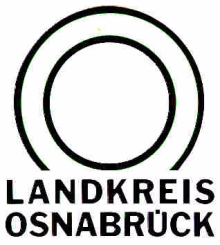 Landkreis Osnabrück	Sprechzeiten:	Der Landkreis im Internet:Am Schölerberg 1	Montag bis Freitag, 8.00 bis 13.00 Uhr.	http://www.lkos.de49082 Osnabrück	Donnerstag auch bis 17.30 Uhr.	Ansonsten nach VereinbarungKontrolle der Alten- und Pflegeheime auch in Corona-Zeitenbei Hinweisen und Beschwerden vor Ort sichergestelltOsnabrück. Kontrollen in Alten- und Pflegeheimen auch bei Corona gewährleistet: Das niedersächsische Sozialministerium hat zwar mit einem Erlass an die kommunalen Heimaufsichten schon am 16. März verfügt, dass die Regelkontrollen wegen der Ansteckungsgefahr bis auf weiteres ausgesetzt werden. Die Heimaufsicht des Landkreises Osnabrück betont aber wegen einiger Anfragen von Angehörigen, dass auch jetzt jederzeit allen Hinweisen und Beschwerden durch Kontrollen vor Ort in den Einrichtungen nachgegangen wird.Grundsätzlich werden alle 111 Alten- und Pflegeeinrichtungen im Landkreis Osnabrück einmal jährlich kontrolliert, entweder durch die Heimaufsicht selbst oder durch den Medizinischen Dienst der Krankenversicherungen (MDK). Im Falle einer Kontrolle durch den MDK kann die Heimaufsicht ihre eigene Überprüfung auf einen Zeitraum von zwei Jahren ausdehnen. So wurden etwa im vergangenen Jahr von Heimaufsicht und MDK 97 der 111 Einrichtungen kontrolliert und von den verbliebenen 14 Einrichtungen in diesem Jahr noch vor Corona weitere vier durch den MDK. Da die übrigen neun Einrichtungen im Jahr 2018 zuletzt kontrolliert worden waren, wird der vorgeschriebene Zeitraum von zwei Jahren aktuell bei keiner Einrichtung überschritten. Eine Einrichtung hat ihren Betrieb eingestellt.Der MDK geht nach eigenen Angaben davon aus, dass er ab 1. Oktober wieder mit den Regelkontrollen beginnen und noch in diesem Jahr diejenigen neun Einrichtungen in den Blick nehmen kann, die zuletzt 2018 kontrolliert worden waren. Wann auch die Heimaufsicht des Landkreises Osnabrück wieder ihre Regelkontrollen aufnehmen kann, wird derzeit in Gesprächen mit dem Sozialministerium erörtert.Landkreis Osnabrück  Postfach 25 09  49015 OsnabrückDer LandratDer LandratAn dieRedaktionReferat für Assistenzund Kommunikation-Pressestelle-Datum:	22. Juni 2020Zimmer-Nr.:	2061Auskunft erteilt:	Burkhard RiepenhoffDurchwahl:Referat für Assistenzund Kommunikation-Pressestelle-Datum:	22. Juni 2020Zimmer-Nr.:	2061Auskunft erteilt:	Burkhard RiepenhoffDurchwahl:Pressemitteilung
Tel.: (05 41) 501-Fax: (05 41) 501-e-mail:20614420riepenhoffb@lkos.de